ФЕДЕРАЛЬНОЕ АГЕНТСТВО ЖЕЛЕЗНОДОРОЖНОГО ТРАНСПОРТАФедеральное государственное бюджетное образовательное учреждение высшего образования«Петербургский государственный университет путей сообщения Императора Александра I»(ФГБОУ ВО ПГУПС)Калужский филиал ПГУПСРАБОЧАЯ ПРОГРАММапроизводственНОЙ ПРАКТИКИ(преддипломной)ПДП. Производственная практика (преддипломная)для специальности13.02.07 Электроснабжение (по отраслям)Квалификация – Техниквид подготовки - базоваяФорма обучения - очнаяКалуга2020Рабочая программа производственной практики (преддипломной) разработана на основе Федерального государственного образовательного стандарта среднего профессионального образования по специальности 13.02.07Электроснабжение (по отраслям) (базовая подготовка), утвержденного приказом Министерства образования и науки РФ №1216 от 14.12.2017.Разработчик программы: Тасенкова Ю.В., заведующая отделением специальности 13.02.07 Электроснабжение (по отраслям) Калужского  филиала  ПГУПС Рецензенты:Кузина Г.С., преподаватель  Калужского филиала  ПГУПС _______А.А. Гусаков - зам. начальника Внуковской дистанции электроснабжения Московской дирекции по энергообеспечению – структурного подразделения Трансэнерго – филиала ОАО «РЖД» ________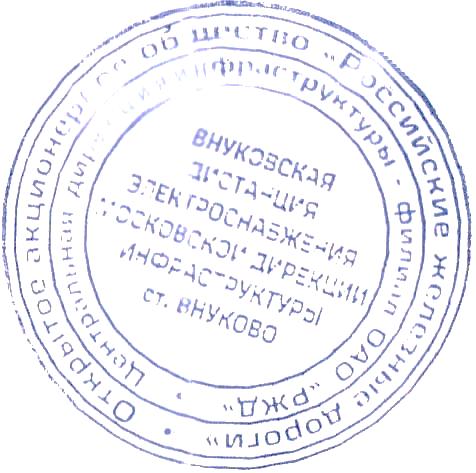 СОДЕРЖАНИЕ1. паспорт  рабочей ПРОГРАММЫПРОИЗВОДСТВЕННОЙ ПРАКТИКИ (ПРЕДДИПЛОМНОЙ) 1.1. Область применения рабочей программы	Рабочая программапроизводственной практики (преддипломной) ПДП Производственная практика (преддипломная) является частью программы подготовки специалистов среднего звена в соответствии с ФГОС СПО по специальности 13.02.07Электроснабжение (по отраслям) (базовой подготовки). Производственная практика (преддипломная) направлена на развитие общих (ОК) и профессиональных компетенций (ПК):ОК 01. Выбирать способы решения задач профессиональной деятельности применительно к различным контекстам;ОК 02. Осуществлять поиск, анализ и интерпретацию информации, необходимой для выполнения задач профессиональной деятельности;ОК 03. Планировать и реализовывать собственное профессиональное и личностное развитие;ОК 04. Работать в коллективе и команде, эффективно взаимодействовать с коллегами, руководством, клиентами;ОК 05. Осуществлять устную и письменную коммуникацию на государственном языке Российской Федерации с учетом особенностей социального и культурного контекста;ОК 06. Проявлять гражданско-патриотическую позицию, демонстрировать осознанное поведение на основе традиционных общечеловеческих ценностей;ОК 07. Содействовать сохранению окружающей среды, ресурсосбережению, эффективно действовать в чрезвычайных ситуациях;ОК 08. Использовать средства физической культуры для сохранения и укрепления здоровья в процессе профессиональной деятельности и поддержания необходимого уровня физической подготовленности;ОК 09. Использовать информационные технологии в профессиональной деятельности;ОК 10. Пользоваться профессиональной документацией на государственном и иностранном языках;ОК 11. Использовать знания по финансовой грамотности, планировать предпринимательскую деятельность в профессиональной сфере.ПК 1.1. Выполнять основные виды работ по проектированию электроснабжения электротехнического и электротехнологического оборудования;ПК 1.2. Читать и составлять электрические схемы электроснабжения электротехнического и электротехнологического оборудования.ПК 2.1. Читать и составлять электрические схемы электрических подстанций и сетей;ПК 2.2. Выполнять основные виды работ по обслуживанию трансформаторов и преобразователей электрической энергии;ПК 2.3. Выполнять основные виды работ по обслуживанию оборудования распределительных устройств электроустановок, систем релейных защит и автоматизированных систем;ПК 2.4. Выполнять основные виды работ по обслуживанию воздушных и кабельных линий электроснабжения;ПК 2.5. Разрабатывать и оформлять технологическую и отчетную документацию.ПК 3.1. Планировать и организовывать работу по ремонту оборудования;ПК 3.2. Находить и устранять повреждения оборудования;ПК 3.3. Выполнять работы по ремонту устройств электроснабжения;ПК 3.4. Оценивать затраты на выполнение работ по ремонту устройств электроснабжения;ПК 3.5. Выполнять проверку и анализ состояния устройств и приборов, используемых при ремонте и наладке оборудования;ПК 3.6. Производить настройку и регулировку устройств и приборов для ремонта оборудования электрических установок и сетей.ПК 4.1. Обеспечивать безопасное производство плановых и аварийных работ в электрических установках и сетях;ПК 4.2. Оформлять документацию по охране труда и электробезопасности при эксплуатации и ремонте электрических установок и сетей.ПК 5.1.Выполнять основные электромонтажные работы;ПК 5.2.Выполнять ремонт инструмента, инвентаря, защитных средств, аппаратуры напряжением ниже 1000В;ПК 5.3. Производить оперативные переключения в электроустановках под руководством персонала более высокой квалификации.1.2. Место производственной практики (преддипломной)в структуре программы подготовки специалистов среднего звенаПДП Производственная практика (преддипломная) проводится непрерывно как завершающая часть обучения.Производственная практика (преддипломная) направлена на углубление первоначального практического опыта обучающегося, развитие общих и профессиональных компетенций, проверку его готовности к самостоятельной трудовой деятельности, а также на подготовку к выполнению выпускной квалификационной работы в организациях различных организационно-правовых форм.Обучающиеся осуществляют сбор материалов для выполнения выпускной квалификационной работы (ВКР) согласно тематическому плану рабочей программы производственной практики (преддипломной) и теме ВКР.1.3.Требования к результатам производственной практики (преддипломной)В результате прохождения производственной практики (преддипломной), по основным видам деятельности, предусмотренным ФГОС СПО, обучающийся должен углубить практический опыт:	Количество часов на освоение рабочей программы производственной практики (преддипломной)  – 144.Промежуточная аттестация по итогам производственной практики (преддипломной) проводится в виде дифференцированного зачета.2. результаты освоения рабочей программы производственной практики (преддипломной)Результатом производственной практики (преддипломной) является развитие обучающимися профессиональных и общих компетенций, углубление практического опыта обучающегося.3. содержание производственной практики (преддипломной)4. условия реализации производственной ПРАКТИКИ (преддипломной) 4.1. Требования к условиям проведения производственной практики (преддипломной)Программа  производственной практики (преддипломной) реализуется  на базе организаций электроэнергетического профиля, обеспечивающих практику обучающихся в области профессиональной деятельности17 Транспорт, 20 Электроэнергетика.Реализация рабочей программы предполагает проведение производственной практики (преддипломной) на предприятиях/организациях на основе прямых договоров, заключаемых между образовательным учреждением и каждым предприятием/организацией, куда направляются обучающиеся.Производственная практика (преддипломной) проводится концентрированно.Оборудование предприятий и технологическое оснащение рабочих мест производственной практики должно соответствовать содержанию профессиональной деятельности и дать возможность обучающемуся углубить практический опыт, развить их общие и профессиональные компетенции, проверить их готовность к самостоятельной трудовой деятельности. База практики должна обеспечивать возможность подготовки к выполнению выпускной квалификационной работы,  условия охраны труда обучающихся.  При определении мест производственной практики (преддипломной) для лиц с ограниченными возможностями здоровья учитываются рекомендации медико-социальной экспертизы, отраженные в индивидуальной программе реабилитации, относительно рекомендованных условий и видов труда, а также возможность обеспечения социальной адаптации инвалидов и лиц с ограниченными возможностями здоровья. 	4.2. Кадровое обеспечение образовательного процессаРеализация рабочей программы производственной практики (преддипломной) обеспечивается педагогическими работниками образовательной организации, а также лицами, привлекаемыми к реализации образовательной программы на иных условиях, в том числе из числа руководителей и работников организаций, направление деятельности которых соответствует области профессиональной деятельности 17 Транспорт, 20 Электроэнергетика (имеющих стаж работы в данной профессиональной области не менее 3 лет). Квалификация педагогических работников образовательной организации отвечает квалификационным требованиям, указанным в квалификационных справочниках и (или) профессиональных стандартах (при наличии).Педагогические работники, привлекаемые к реализации образовательной программы, получают дополнительное профессиональное образование по программам повышения квалификации, в том числе в форме стажировки, в организациях, направление деятельности которых соответствует области профессиональной деятельности 17 Транспорт, 20 Электроэнергетика  не реже 1 раза в 3 года с учетом расширения спектра профессиональных компетенций.На базе практики  за обучающимися закрепляются руководители практики от профильной организации.4.3. Информационное обеспечение обученияДля реализации программы библиотечный фонд образовательной организации укомплектован печатными и (или) электронными образовательными и информационными ресурсами, рекомендованными для использования в образовательном процессе:4.2.1. Печатные издания1. Сибикин Ю.Д. Техническое обслуживание, ремонт электрооборудования исетей про-мышленных предприятий. В 2 кн. Кн.2: Учебник для учережденийнач. проф. образования / Ю.Д. Сибикин. – 8-е изд; исп. – М.: Издательскийцентр «Академия», 2013 – 256 с.2. Киреева Э.А. Релейная защита и автоматика электроэнергетических систем[Текст]: учебник для студ. учреждений сред.проф. образования. – 4-е изд., стер.– М.: Издательский центр «Академия», 2014 – 288 с.3. Акимова Н.А. Монтаж, техническая эксплуатация и ремонт электрического и электромеханического оборудования [Текст]: Учебник / Н.А. Акимова, Н.Ф. Котелец, Н.И. Сентюрихин. – М.: Академия, 2014. – 304 с. 4. Южаков Б.Г. Ремонт и наладка устройств электроснабжения. - М.: ФГБОУ ДПО «Учебно-методический центр по образованию на ж.д. транспорте», 2017. 5. Правила по охране труда при эксплуатации  электроустановок.  Утверждены  Приказом от 24.07.2013№ 328н.  [Текст] – М.: ОМЕГА-Л, 2016. - 140 с.6. Правила технической эксплуатации электрических станций и сетей Российской Федерации [Текст] - 15-е изд. перераб. и доп. – СПб.: Изд. Деан, 2010. - 352 с.4.2.2. Электронные издания (электронные ресурсы)1. Правила по охране труда при эксплуатации электроустановок . — Москва : ЭНАС, 2017. — 192 с. — ISBN 978-5-4248-0096-2. — Текст : электронный // Лань : электронно-библиотечная система. — URL: https://e.lanbook.com/book/104483 (дата обращения: 11.04.2020). — Режим доступа: для авториз. пользователей.2. Правила технической эксплуатации электрических станций и сетей Российской Федерации . — Москва : ЭНАС, 2014. — 264 с. — ISBN 978-5-4248-0041-2. — Текст : электронный // Лань : электронно-библиотечная система. — URL: https://e.lanbook.com/book/104554 (дата обращения: 11.04.2020). — Режим доступа: для авториз. пользователей.3. Почаевец В.С. Электрические подстанции: учебник. — М.: ФГБОУ «Учебно-методический центр по образованию на железнодорожном транспорте», 2012. — 491 с. Режим доступа: http://umczdt.ru/books/41/225975/ - Загл. с экрана.4. Южаков Б.Г. Ремонт и наладка устройств электроснабжения: учеб.пособие. — М.: ФГБОУ «Учебно-методический центр по образованию на железнодорожном транспорте», 2016. — 567 с. Режим доступа: http://umczdt.ru/books/41/39323/ - Загл. с экрана.5. Техническое обслуживание оборудования электрических подстанций и сетей: учеб.пособие: в 2 ч. — М.: ФБГУ ДПО «Учебно-методический центр по образованию на железнодорожном транспорте», 2018. Ч. 2. — 138 с.
Режим доступа: http://umczdt.ru/books/41/18739/— ЭБ «УМЦ ЖДТ»6. Южаков Б.Г., Техническое обслуживание оборудования электрических подстанций и сетей: учеб.пособие: в 2 ч. — М.: ФГБОУ «Учебно-методический центр по образованию на железнодорожном транспорте», 2018. Ч. 1. — 278 с. Режим доступа: http://umczdt.ru/books/41/225481/ - Загл. с экрана.7. Правила содержания тяговых подстанций, трансформаторных подстанций и линейных устройств системы тягового электроснабжения [Электронный ресурс]: Утв. Распоряжением ОАО «РЖД» № 1578р от 5.08.2016. Режим доступа: http://www.sptgt.ru/students/training_materials/elektrosnabzhenie-po-otraslyam/.8. Илларионова А.В., Ройзен О.Г., Алексеев А.А. Безопасность работ при эксплуатации и ремонте оборудования устройств электроснабжения: учеб.пособие. — М.: ФГБУ ДПО «Учебно-методический центр по образованию на железнодорожном транспорте», 2016. — 210 с. Режим доступа: http://umczdt.ru/books/41/39320/ - Загл. с экрана.9. Правила безопасности при эксплуатации электроустановок тяговых подстанций и районов электроснабжения железных дорог ОАО «РЖД» № 1105/р от 13.06.2017 [Электронный ресурс]: Утв. Распоряжением ОАО «РЖД» № 1105/р от 13.06.2017. Режим доступа:http://www.sptgt.ru/students/training_materials/elektrosnabzhenie-po-otraslyam/.4.2.3. Дополнительные источники1. Кожунов В.И. Устройство электрических подстанций [Текст]: Учебное пособие. М.: ФБГОУ "Учебно-методический центр по образованию на железнодорожном транспорте", 2016. – 401 с.2. Почаевец В.С. Электрические подстанции : учебник / В.С. Почаевец . – Москва : ФГБОУ «Учебно-методический центр по образованию на железнодорожном транспорте», 2012. – 491 c.3. Федотов А.А. Устройство и техническое обслуживание контактной сети: учебное пособие. – М.: ФГБОУ «УМЦЖТ», 2015.4. Устройство и техническое обслуживание контактной сети [Текст]: учеб.пособие/В.Е. Чекулаев и др.; под ред. А.А. Федотова. – М.: ФГБОУ "Учебно-методический центр по образованию на железнодорожном транспорте", 2014. – 436 с.5. Правила устройства электроустановок. Все действующие разделы шестого и седьмого изданий с изменениями и дополнениями по состоянию на 1 января 2009 г. – М.: КНОРУС, 2013. – 488 с.6. Устройство и техническое обслуживание контактной сети [Текст]: учеб.пособие/В.Е. Чекулаев и др.; под ред. А.А. Федотова. – М.: ФГБОУ "Учебно-методический центр по образованию на железнодорожном транспорте", 2014. – 436 с.7. Жмудь Д.Д. Устройство и техническое обслуживание контактной сети маги-стральных электрических железных дорог. – М.: ФГБУ ДПО «Учебно-методический центр по образованию на железнодорожном транспорте», 2019.8. Кацман М.М., "Электрические машины приборных устройств и средств автоматизации". - М, Академия, 2006.9. Правила технической эксплуатации железных дорог Российской Федерации. – Екатеринбург: ТД «УралЮрИздат», 2017.10. Илларионова А.В., Ройзен О.Г., Алексеев А.А. Безопасность работ при эксплуатации и ремонте оборудования устройств электроснабжения [Текст]: учеб.пособие.- М.:   ФГБУ ДПО «Учебно-методический центр по образованию на железнодорожном транспорте», 2017. – 210 с. 11. Правила безопасности при эксплуатации электроустановоктяговыхподстанций и районов электроснабжения железных дорогОАО «РЖД» №1105/р от 13.06.2017 г. 12. Правила безопасности при эксплуатации контактной сети иустройств электроснабжения железных дорог ОАО «РЖД» №103от 16.12.2010 г. 13. Инструкция по безопасности для электромонтеров контактнойсети №104 от 16.12.2010 г. 14. Инструкция по ограждению изолирующих съемных вышек припроизводстве работ на контактной сети железных дорог ОАО«РЖД» №4579 от 18.03.2010 г. 15. Правила технической эксплуатации электроустановокпотребителей №4145 от 22.01.2003 г. 16.Правила электробезопасности для работников ОАО «РЖД» приобслуживании устройств и сооружений контактной сети и линийэлектропередачи № 699р от 19.04.2016 г. 5. КОНТРОЛЬ И ОЦЕНКА РЕЗУЛЬТАТОВ ОСВОЕНИЯ ПРОИЗВОДСТВЕННОЙ ПРАКТИКИ (ПРЕДДИПЛОМНОЙ)	5.1 Промежуточная аттестация по производственной практике (преддипломной)По завершении производственной практики (преддипломной)проводится промежуточная аттестация в форме дифференцированного зачета. Оценка выставляется руководителем производственной практики (преддипломной)  от образовательной организации на основании дневника практики, отчета по производственной практике (преддипломной), характеристики и аттестационного листа.Результаты развития общих и профессиональных компетенций, углубление практического опыта фиксируются в аттестационных листах.За время прохождения практики обучающийся обязан собрать информацию и документы (чертежи, материалы) необходимые для выполнения ВКР. По завершению практики обучающийся обязан предъявить собранный материал руководителю ВКР. Обучающиеся, не прошедшие практику или получившие отрицательную оценку  не допускаются к прохождению государственной итоговой аттестации.СОГЛАСОВАНОзам. начальника Внуковской дистанции электроснабжения Московской дирекции по энергообеспечению – структурного подразделения Трансэнерго – филиала ОАО «РЖД» ____________ А.А. Гусаков«___»  __________ 2020г.УТВЕРЖДАЮДиректор филиала ____________ С.В. Котенкова«___»  __________ 2020г.Рассмотрено на заседании ЦК протокол № ____  от «____»___________2020г.Председатель__А.В. Сосков__/____________/Рассмотрено на заседании ЦК                                                 преподавателей специальности 23.02.06протокол № __ от « __ » _________201__ г.Председатель ___________ /И.В.Стрельцова/1. Паспорт рабочей программы  производственной практики  (преддипломной)                                                                          42. результаты освоения рабочей программы производственной практики (преддипломной)83. содержание производственной практики (преддипломной)                                                                                   134.Условия реализации производственной практики  (преддипломной)                                                    145. КОНТРОЛЬ И ОЦЕНКА РЕЗУЛЬТАТОВ ОСВОЕНИЯ ПРОИЗВОДСТВЕННОЙ ПРАКТИКИ (ПРЕДДИПЛОМНОЙ)18ОВДПрактический опыт вОрганизация электроснабжения электрооборудования по отраслям.- составлении электрических схем электроснабжения электротехнического и электротехнологического оборудования по отраслям;- заполнении необходимой технической документации;- выполнении работ по чертежам, эскизам с применением соответствующего такелажа, необходимых приспособлений, специальных инструментов и аппаратуры;- внесении на действующие планы изменений и дополнений, произошедших в электрических сетях;- разработке должностных и производственных инструкций, технологических карт, положений и регламентов деятельности в области эксплуатационнотехнического обслуживания и ремонта кабельных линий электропередачи;- разработке технических условий проектирования строительства, реконструкции и модернизации кабельных линий электропередачи;- организации разработки и согласования технических условий, технических заданий в части обеспечения технического обслуживания и ремонта кабельных линий электропередачи;- изучении схем питания и секционирования контактной сети и линий напряжением выше 1000 В;- изучении схем питания и секционирования контактной сети и воздушных линий электропередачи в пределах дистанции электроснабжения;- изучении принципиальных схем защит электрооборудования, электронных устройств, автоматики и телемеханики;- изучении устройства и характеристик, отличительных особенностей оборудования нового типа, принципа работы сложных устройств автоматики оборудования нового типа;Техническое обслуживание оборудования электрических подстанций и сетей.- составлении электрических схем устройств электрических подстанций и сетей; - модернизации схем электрических устройств подстанций; - техническомобслуживании трансформаторов и преобразователей электрической энергии; -  обслуживании оборудования распределительных устройств электроустановок; - эксплуатации воздушных и кабельных линий электропередачи; - применении инструкций и нормативных правил при составлении отчетов и разработке технологических документов;Организация работ по ремонту оборудования электрических подстанций и сетей.- составлении планов ремонта оборудования; - организации ремонтных работ оборудования электроустановок; - обнаружении и устранении повреждений и неисправностей оборудования электроустановок; - производстве работ по ремонту устройств электроснабжения, разборке, сборке и регулировке отдельных аппаратов; - расчетах стоимости затрат материально-технических, трудовых и финансовых ресурсов на ремонт устройств электроснабжения; - анализе состояния устройств и приборов для ремонта и наладки оборудования; - разборке, сборке, регулировке и настройке приборов для ремонта оборудования электроустановок и линий электроснабжения;Обеспечение безопасности работ при эксплуатации и ремонте оборудования электрических подстанций и сетей.- подготовке рабочих мест для безопасного производства работ; - оформлении работ нарядом-допуском в электроустановках и на линиях электропередачи;Освоение одной или нескольких профессий рабочих, должностей служащих.- выполнение простых работ по техническому обслуживанию и текущему ремонту оборудования электроустановок и проведению испытаний оборудования, профилактического контроля и профилактического восстановления защит.КодНаименование результата обучения по специальностиПК 1.1Выполнять основные виды работ по проектированию электроснабжения электротехнического и электротехнологического оборудования.ПК 1.2Читать и составлять электрические схемы электроснабжения электротехнического и электротехнологического оборудования.ПК 2.1Читать и составлять электрические схемы электрических подстанций и сетей.ПК 2.2Выполнять основные виды работ по обслуживанию трансформаторов и преобразователей электрической энергии.ПК 2.3Выполнять основные виды работ по обслуживанию оборудования распределительных устройств электроустановок, систем релейных защит и автоматизированных систем.ПК 2.4Выполнять основные виды работ по обслуживанию воздушных и кабельных линий электроснабжения.ПК 2.5Разрабатывать и оформлять технологическую и отчетную документацию.ПК 3.1 Планировать и организовывать работу по ремонту оборудования;ПК 3.2 Находить и устранять повреждения оборудования;ПК 3.3 Выполнять работы по ремонту устройств электроснабжения;ПК 3.4 Оценивать затраты на выполнение работ по ремонту устройств электроснабжения;ПК 3.5 Выполнять проверку и анализ состояния устройств и приборов, используемых при ремонте иналадке оборудования;ПК 3.6Производить настройку и регулировку устройств и приборов для ремонта оборудования электрических установок и сетейПК 4.1 Обеспечивать безопасное производство плановых и аварийных работ в электрических установках и сетяхПК 4.2 Оформлять документацию по охране труда и электробезопасности при эксплуатации и ремонте электрических установок и сетейПК 5.1Выполнять основные электромонтажные работыПК 5.2Выполнять ремонт инструмента, инвентаря, защитных средств, аппаратуры напряжением ниже 1000 ВПК 5.3Производить оперативные переключения в электроустановках под руководством персонала более высокой квалификацииОК 01Выбирать способы решения задач профессиональной деятельности, применительно к различным контекстам.ОК 02Осуществлять поиск, анализ и интерпретацию информации, необходимой для выполнения задач профессиональной деятельности.ОК 03Планировать и реализовывать собственное профессиональное и личностное развитие.ОК 04Работать в коллективе и команде, эффективно взаимодействовать с коллегами, руководством, клиентами.ОК 05Осуществлять устную и письменную коммуникацию на государственном языке Российской Федерации с учетом особенностей социального и культурного контекста.ОК 06Проявлять гражданско-патриотическую позицию, демонстрировать осознанное поведение на основе традиционных общечеловеческих ценностей.ОК 07Содействовать сохранению окружающей среды, ресурсосбережению, эффективно действовать в чрезвычайных ситуациях.ОК 08Использовать средства физической культуры для сохранения и укрепления здоровья в процессе профессиональной деятельности и поддержания необходимого уровня физической подготовленности.ОК 09Использовать информационные технологии в профессиональной деятельности.ОК 10Пользоваться профессиональной документацией на государственном и иностранном языках.ОК 11 Использовать знания по финансовой грамотности, планировать предпринимательскую деятельность в профессиональной сфере.Результаты обучения (углубленный практический опыт, умения)Практический опытв:Составлении электрических схем электроснабжения электротехнического и электротехнологического оборудования по отраслям.Заполнении необходимой технической документации.Выполнении работ по чертежам, эскизам с применением соответствующего такелажа, необходимых приспособлений, специальных инструментов и аппаратуры.Внесении на действующие планы изменений и дополнений, произошедших в электрических сетях.Разработке должностных и производственных инструкций, технологических карт, положений и регламентов деятельности в области эксплуатационно-технического обслуживания и ремонта кабельных линий электропередачи.Разработке технических условий проектирования строительства, реконструкции и модернизации кабельных линий электропередачи.Организации разработки и согласование технических условий, технических заданий в части обеспечения технического обслуживания и ремонта кабельных линий электропередачи.Изучении схем питания и секционирования контактной сети и линий напряжением выше 1000 В.Изучении схем питания и секционирования контактной сети и воздушных линий электропередачи в пределах дистанции электроснабжения.Изучении принципиальных схем защит электрооборудования, электронных устройств, автоматики и телемеханики.Изучении устройства и характеристик, отличительных особенностей оборудования нового типа, принципа работы сложных устройств автоматики оборудования нового типа.Составлении электрических схем устройств электрических подстанций и сетей.Модернизации схем электрических устройств подстанций.Техническом обслуживании трансформаторов и преобразователей электрической энергии.Обслуживании оборудования распределительных устройств электроустановок.Эксплуатации воздушных и кабельных линий электропередачи.Применении инструкций и нормативных правил при составлении отчетов и разработке технологических документов.Составлении планов ремонта оборудования.Организации ремонтных работ оборудования электроустановок.Обнаружении и устранении повреждений и неисправностей оборудования электроустановок.Производстве работ по ремонту устройств электроснабжения, разборке, сборке и регулировке отдельных аппаратов.Расчетах стоимости затрат материально-технических, трудовых и финансовых ресурсов на ремонт устройств электроснабжения.Анализе состояния устройств и приборов для ремонта и наладки оборудования.Разборке, сборке, регулировке и настройке приборов для ремонта оборудования электроустановок и линий электроснабжения.Подготовке рабочих мест для безопасного производства работ.Оформлении работ нарядом-допуском в электроустановках и на линиях электропередачи.Выполнении простых работ по техническому обслуживанию и текущему ремонту оборудования электроустановок и проведению испытаний оборудования, профилактического контроля и профилактического восстановления защит.Умения:Разрабатывать электрические схемы электроснабжения электротехнического и электротехнологического оборудования по отраслям.Заполнять дефектные ведомости, ведомости объема работ с перечнем необходимых запасных частей и материалов, маршрутную карту, другую техническую документацию.Читать схемы распределительных сетей 35 кВ, находящихся в зоне эксплуатационной ответственности.Читать простые эскизы и схемы на несложные детали и узлы.Пользоваться навыками чтения схем первичных соединений электрооборудования электрических станций и подстанций.Читать схемы первичных соединений электрооборудования электрических станций и подстанций.Осваивать новые устройства (по мере их внедрения).Организация разработки и пересмотра должностных инструкций подчиненных работников более высокой квалификации.Читать схемы питания и секционирования контактной сети и воздушных линий электропередачи в объеме, необходимом для выполнения простых работ по техническому обслуживанию и текущему ремонту контактной сети, воздушных линий электропередачи под напряжением и вблизи частей, находящихся под напряжением.Читать схемы питания и секционирования контактной сети в объеме, необходимом для выполнения работы в опасных местах на участках с высокоскоростным движением.Читать принципиальные схемы устройств и оборудования электроснабжения в объеме, необходимом для контроля выполнения работ по техническому обслуживанию и ремонту оборудования тяговых и трансформаторных подстанций, линейных устройств системы тягового электроснабжения.Разрабатывать электрические схемы устройств электрических подстанций и сетей.Вносить изменения в принципиальные схемы при замене приборов аппаратуры распределительных устройств.Обеспечивать выполнение работ по обслуживанию трансформаторов и преобразователей электрической энергии.Обеспечивать проведение работ по обслуживанию оборудования распределительных устройств электроустановок.Контролировать состояние воздушных и кабельных линий, организовывать и проводить работы по их техническому обслуживанию.Использовать нормативную техническую документацию и инструкции.Выполнять расчеты рабочих и аварийных режимов действующих электроустановок и выбирать оборудование.Оформлять отчеты о проделанной работе.Выполнять требования по планированию и организации ремонта оборудования.Контролировать состояние электроустановок и линий электропередач.Устранять выявленные повреждения и отклонения от нормы в работе оборудования.Выявлять и устранять неисправности в устройствах электроснабжения,выполнять основные виды работ по их ремонту.Составлять расчетные документы по ремонту оборудования.Рассчитывать основные экономические показатели деятельности производственного подразделения.Проверять приборы и устройства для ремонта ,наладки оборудования электроустановок и выявлять их возможные неисправности.Настраивать, регулировать устройства и приборы для ремонта оборудования электроустановок и производить при  необходимости их разборку и сборку.Обеспечивать безопасные условия труда при производстве работ в электроустановках и электрических сетях при плановых и аварийных работах.Заполнять наряды, наряды-допуски, оперативные журналы проверки знаний по охране труда.Выполнять расчеты заземляющих устройств и грозозащиты.Самостоятельно организовывать рабочее место, размещать необходимые инструменты, материалы, приспособления, контрольно-измерительные приборы и использовать методы безопасного производства работ.Разделывать провода и кабели, присоединять их к осветительным патронам, выключателям и штепсельным розеткам.Производить зачистку и смазку контактов аппаратуры, ремонт инструмента, приспособлений, инвентаря, защитных средств, переносных заземлений, аппаратуры освещения, магнитных пускателей.Производить оперативные переключения в электроустановках под руководством электромонтера более высокой квалификации.Код профессиональных компетенцийВиды работКоличество часовФорма проведения практики1324ПК 3.1ПК 3.4ПК 4.2- Знакомство с профильной организацией.7КонцентрированоПК 1.2ПК 2.1 – 2.4ПК 3.2 – 3.3ПК 3.5 – 3.6ПК 5.1 – 5.3- Ознакомление с работой подразделения по профилю ВКР58КонцентрированоПК 1.1. - 1.2ПК 2.1 – 2.4ПК 3.1 – 3.2ПК 3.4 – 3.5- Подбор материала по профилю ВКР72КонцентрированоПК 2.5ПК 4.2- Оформление отчета. Зачет по преддипломной практике.7КонцентрированоРезультаты обучения(углубленный практический опыт, умения)Формы и методы контроля и оценкиПрактический опыт в:Практический опыт в:Составлении электрических схем электроснабжения электротехнического и электротехнологического оборудования по отраслям.- выполнение работ по производственной практике (по профилю специальности);- защита отчёта по производственной практике (по профилю специальности);Заполнении необходимой технической документации.- выполнение работ по производственной практике (по профилю специальности);- защита отчёта по производственной практике (по профилю специальности);Выполнении работ по чертежам, эскизам с применением соответствующего такелажа, необходимых приспособлений, специальных инструментов и аппаратуры.- выполнение работ по производственной практике (по профилю специальности);- защита отчёта по производственной практике (по профилю специальности);Внесении на действующие планы изменений и дополнений, произошедших в электрических сетях.- выполнение работ по производственной практике (по профилю специальности);- защита отчёта по производственной практике (по профилю специальности);Разработке должностных и производственных инструкций, технологических карт, положений и регламентов деятельности в области эксплуатационно-технического обслуживания и ремонта кабельных линий электропередачи.- выполнение работ по производственной практике (по профилю специальности);- защита отчёта по производственной практике (по профилю специальности);Разработке технических условий проектирования строительства, реконструкции и модернизации кабельных линий электропередачи.- выполнение работ по производственной практике (по профилю специальности);- защита отчёта по производственной практике (по профилю специальности);Организации разработки и согласование технических условий, технических заданий в части обеспечения технического обслуживания и ремонта кабельных линий электропередачи.- выполнение работ по производственной практике (по профилю специальности);- защита отчёта по производственной практике (по профилю специальности);Изучении схем питания и секционирования контактной сети и линий напряжением выше 1000 В.- выполнение работ по производственной практике (по профилю специальности);- защита отчёта по производственной практике (по профилю специальности);Изучении схем питания и секционирования контактной сети и воздушных линий электропередачи в пределах дистанции электроснабжения.- выполнение работ по производственной практике (по профилю специальности);- защита отчёта по производственной практике (по профилю специальности);Изучении принципиальных схем защит электрооборудования, электронных устройств, автоматики и телемеханики.- выполнение работ по производственной практике (по профилю специальности);- защита отчёта по производственной практике (по профилю специальности);Изучении устройства и характеристик, отличительных особенностей оборудования нового типа, принципа работы сложных устройств автоматики оборудования нового типа.- выполнение работ по производственной практике (по профилю специальности);- защита отчёта по производственной практике (по профилю специальности);Составлении электрических схем устройств электрических подстанций и сетей.- выполнение работ по производственной практике (по профилю специальности);- защита отчёта по производственной практике (по профилю специальности);Модернизации схем электрических устройств подстанций.- выполнение работ по производственной практике (по профилю специальности);- защита отчёта по производственной практике (по профилю специальности);Техническом обслуживании трансформаторов и преобразователей электрической энергии.- выполнение работ по производственной практике (по профилю специальности);- защита отчёта по производственной практике (по профилю специальности);Обслуживании оборудования распределительных устройств электроустановок.- выполнение работ по производственной практике (по профилю специальности);- защита отчёта по производственной практике (по профилю специальности);Эксплуатации воздушных и кабельных линий электропередачи.- выполнение работ по производственной практике (по профилю специальности);- защита отчёта по производственной практике (по профилю специальности);Применении инструкций и нормативных правил при составлении отчетов и разработке технологических документов.- выполнение работ по производственной практике (по профилю специальности);- защита отчёта по производственной практике (по профилю специальности);Составлении планов ремонта оборудования.- выполнение работ по производственной практике (по профилю специальности);- защита отчёта по производственной практике (по профилю специальности);Организации ремонтных работ оборудования электроустановок.- выполнение работ по производственной практике (по профилю специальности);- защита отчёта по производственной практике (по профилю специальности);Обнаружении и устранении повреждений и неисправностей оборудования электроустановок.- выполнение работ по производственной практике (по профилю специальности);- защита отчёта по производственной практике (по профилю специальности);Производстве работ по ремонту устройств электроснабжения, разборке, сборке и регулировке отдельных аппаратов.- выполнение работ по производственной практике (по профилю специальности);- защита отчёта по производственной практике (по профилю специальности);Расчетах стоимости затрат материально-технических, трудовых и финансовых ресурсов на ремонт устройств электроснабжения.- выполнение работ по производственной практике (по профилю специальности);- защита отчёта по производственной практике (по профилю специальности);Анализе состояния устройств и приборов для ремонта и наладки оборудования.- выполнение работ по производственной практике (по профилю специальности);- защита отчёта по производственной практике (по профилю специальности).Разборке, сборке, регулировке и настройке приборов для ремонта оборудования электроустановок и линий электроснабжения.- выполнение работ по производственной практике (по профилю специальности);- защита отчёта по производственной практике (по профилю специальности);Подготовке рабочих мест для безопасного производства работ.- выполнение работ по производственной практике (по профилю специальности);- защита отчёта по производственной практике (по профилю специальности);Оформлении работ нарядом-допуском в электроустановках и на линиях электропередачи.- выполнение работ по производственной практике (по профилю специальности);- защита отчёта по производственной практике (по профилю специальности);Выполнении простых работ по техническому обслуживанию и текущему ремонту оборудования электроустановок и проведению испытаний оборудования, профилактического контроля и профилактического восстановления защит.- выполнение работ по производственной практике (по профилю специальности);- защита отчёта по производственной практике (по профилю специальности).Умения:Умения:Разрабатывать электрические схемы электроснабжения электротехнического и электротехнологического оборудования по отраслям.- выполнение работ по производственной практике (по профилю специальности);- защита отчёта по производственной практике (по профилю специальности).Заполнять дефектные ведомости, ведомости объема работ с перечнем необходимых запасных частей и материалов, маршрутную карту, другую техническую документацию.- выполнение работ по производственной практике (по профилю специальности);- защита отчёта по производственной практике (по профилю специальности).Читать схемы распределительных сетей 35 кВ, находящихся в зоне эксплуатационной ответственности.- выполнение работ по производственной практике (по профилю специальности);- защита отчёта по производственной практике (по профилю специальности).Читать простые эскизы и схемы на несложные детали и узлы.- выполнение работ по производственной практике (по профилю специальности);- защита отчёта по производственной практике (по профилю специальности).Пользоваться навыками чтения схем первичных соединений электрооборудования электрических станций и подстанций.- выполнение работ по производственной практике (по профилю специальности);- защита отчёта по производственной практике (по профилю специальности).Читать схемы первичных соединений электрооборудования электрических станций и подстанций.- выполнение работ по производственной практике (по профилю специальности);- защита отчёта по производственной практике (по профилю специальности).Осваивать новые устройства (по мере их внедрения).- выполнение работ по производственной практике (по профилю специальности);- защита отчёта по производственной практике (по профилю специальности).Организация разработки и пересмотра должностных инструкций подчиненных работников более высокой квалификации.- выполнение работ по производственной практике (по профилю специальности);- защита отчёта по производственной практике (по профилю специальности).Читать схемы питания и секционирования контактной сети и воздушных линий электропередачи в объеме, необходимом для выполнения простых работ по техническому обслуживанию и текущему ремонту контактной сети, воздушных линий электропередачи под напряжением и вблизи частей, находящихся под напряжением.- выполнение работ по производственной практике (по профилю специальности);- защита отчёта по производственной практике (по профилю специальности).Читать схемы питания и секционирования контактной сети в объеме, необходимом для выполнения работы в опасных местах на участках с высокоскоростным движением.- выполнение работ по производственной практике (по профилю специальности);- защита отчёта по производственной практике (по профилю специальности).Читать принципиальные схемы устройств и оборудования электроснабжения в объеме, необходимом для контроля выполнения работ по техническому обслуживанию и ремонту оборудования тяговых и трансформаторных подстанций, линейных устройств системы тягового электроснабжения.- выполнение работ по производственной практике (по профилю специальности);- защита отчёта по производственной практике (по профилю специальности).Разрабатывать электрические схемы устройств электрических подстанций и сетей.- выполнение работ по производственной практике (по профилю специальности);- защита отчёта по производственной практике (по профилю специальности).Вносить изменения в принципиальные схемы при замене приборов аппаратуры распределительных устройств.- выполнение работ по производственной практике (по профилю специальности);- защита отчёта по производственной практике (по профилю специальности).Обеспечивать выполнение работ по обслуживанию трансформаторов и преобразователей электрической энергии.- выполнение работ по производственной практике (по профилю специальности);- защита отчёта по производственной практике (по профилю специальности).Обеспечивать проведение работ по обслуживанию оборудования распределительных устройств электроустановок.- выполнение работ по производственной практике (по профилю специальности);- защита отчёта по производственной практике (по профилю специальности).Контролировать состояние воздушных и кабельных линий, организовывать и проводить работы по их техническому обслуживанию.- выполнение работ по производственной практике (по профилю специальности);- защита отчёта по производственной практике (по профилю специальности).Использовать нормативную техническую документацию и инструкции.- выполнение работ по производственной практике (по профилю специальности);- защита отчёта по производственной практике (по профилю специальности).Выполнять расчеты рабочих и аварийных режимов действующих электроустановок и выбирать оборудование.- выполнение работ по производственной практике (по профилю специальности);- защита отчёта по производственной практике (по профилю специальности).Оформлять отчеты о проделанной работе.- выполнение работ по производственной практике (по профилю специальности);- защита отчёта по производственной практике (по профилю специальности).Выполнять требования по планированию и организации ремонта оборудования.- выполнение работ по производственной практике (по профилю специальности);- защита отчёта по производственной практике (по профилю специальности).Контролировать состояние электроустановок и линий электропередач.- выполнение работ по производственной практике (по профилю специальности);- защита отчёта по производственной практике (по профилю специальности).Устранять выявленные повреждения и отклонения от нормы в работе оборудования.- выполнение работ по производственной практике (по профилю специальности);- защита отчёта по производственной практике (по профилю специальности).Выявлять и устранять неисправности в устройствах электроснабжения ,выполнять основные виды работ по их ремонту.- выполнение работ по производственной практике (по профилю специальности);- защита отчёта по производственной практике (по профилю специальности).Составлять расчетные документы по ремонту оборудования.- выполнение работ по производственной практике (по профилю специальности);- защита отчёта по производственной практике (по профилю специальности).Рассчитывать основные экономические показатели деятельности производственного подразделения.- выполнение работ по производственной практике (по профилю специальности);- защита отчёта по производственной практике (по профилю специальности).Проверять приборы и устройства для ремонта ,наладки оборудования электроустановок и выявлять их возможные неисправности.- выполнение работ по производственной практике (по профилю специальности);- защита отчёта по производственной практике (по профилю специальности).Настраивать, регулировать устройства и приборы для ремонта оборудования электроустановок и производить при  необходимости их разборку и сборку.- выполнение работ по производственной практике (по профилю специальности);- защита отчёта по производственной практике (по профилю специальности).Обеспечивать безопасные условия труда при производстве работ в электроустановках и электрических сетях при плановых и аварийных работах.- выполнение работ по производственной практике (по профилю специальности);- защита отчёта по производственной практике (по профилю специальности).Заполнять наряды, наряды-допуски, оперативные журналы проверки знаний по охране труда.- выполнение работ по производственной практике (по профилю специальности);- защита отчёта по производственной практике (по профилю специальности).Выполнять расчеты заземляющих устройств и грозозащиты.- выполнение работ по производственной практике (по профилю специальности);- защита отчёта по производственной практике (по профилю специальности).Самостоятельно организовывать рабочее место, размещать необходимые инструменты, материалы, приспособления, контрольно-измерительные приборы и использовать методы безопасного производства работ.- выполнение работ по производственной практике (по профилю специальности);- защита отчёта по производственной практике (по профилю специальности).Разделывать провода и кабели, присоединять их к осветительным патронам, выключателям и штепсельным розеткам.- выполнение работ по производственной практике (по профилю специальности);- защита отчёта по производственной практике (по профилю специальности).Производить зачистку и смазку контактов аппаратуры, ремонт инструмента, приспособлений, инвентаря, защитных средств, переносных заземлений, аппаратуры освещения, магнитных пускателей.- выполнение работ по производственной практике (по профилю специальности);- защита отчёта по производственной практике (по профилю специальности).Производить оперативные переключения в электроустановках под руководством электромонтера более высокой квалификации.- выполнение работ по производственной практике (по профилю специальности);- защита отчёта по производственной практике (по профилю специальности).Результаты обучения (профессиональные (ПК) и общие (ОК) компетенции)Основные показатели оценки Формы и методы контроля и оценкиПК 1.1 Выполнять основные виды работ по проектированию электроснабжения электротехнического и электротехнологического оборудования- демонстрация навыков выполнения основных видов работ по проектированию электротехнического и электротехнологического оборудования при выполнении практических работ;- правильность заполнения технической документации;Текущий контроль при выполнении индивидуальных заданий.Дифференцированный зачет по производственной практике (по профилю специальности).ПК 1.2 Читать и составлять электрические схемы электроснабжения электротехнического и электротехнологического оборудования- демонстрация навыков чтения и составления  электрических схем электротехнического и электротехнологического оборудования, схемы питания и секционирования контактной сети, однолинейных схем тяговых подстанций в соответствии с действующими стандартами и инструкциями, в том числе при выполнении практических работ;Текущий контроль при выполнении индивидуальных заданий.Дифференцированный зачет по производственной практике (по профилю специальности).ПК 2.1.Читать и составлять электрические схемы электрических подстанций и сетей.- демонстрация навыков чтения графических обозначений элементов электрических схем; - демонстрация умения применения логики построения схем, типовых схемных решений, принципиальных схем эксплуатируемых электроустановок;- демонстрация навыков чтения и составления  электрических схем электрических подстанций в соответствии с действующими стандартами и инструкциями;- демонстрация умения определять виды электрических схем;- демонстрация понимания правил расчета рабочих токов и токов короткого замыкания в электрических сетях и электрооборудовании подстанций;- обоснованный выбор электрооборудования электрической подстанции действующими нормативами технической документации и инструкций;Текущий контроль при выполнении индивидуальных заданий.Дифференцированный зачет по производственной практике (по профилю специальности).ПК 2.2.Выполнять основные виды работ по обслуживанию трансформаторов и преобразователей электрической энергии.- владение видами и технологией обслуживания трансформаторов и преобразователей;- выполнение практических работ в соответствии с технологическими требованиями;- качество технического обслуживания трансформаторов и преобразователи электрической энергии;Текущий контроль при выполнении индивидуальных заданий.Дифференцированный зачет по производственной практике (по профилю специальности).ПК 2.3.Выполнять основные виды работ по обслуживанию оборудования распределительных устройств электроустановок, систем релейных защит и автоматизированных систем.- демонстрация умений пользоваться знаниями устройства оборудования электроустановок; видов и технологий работ по обслуживанию оборудования распределительных устройств;- выполнение практических работ в соответствии с технологическими требованиями;- демонстрация умений качественного обслуживания оборудования распределительных устройств электроустановок;Текущий контроль при выполнении индивидуальных заданий.Дифференцированный зачет по производственной практике (по профилю специальности).ПК 2.4.Выполнять основные виды работ по обслуживанию воздушных и кабельных линий электроснабжения.- выполнение практических работ в соответствии с технологическими требованиями;- качество эксплуатации воздушных и кабельных линий электропередачи;Текущий контроль при выполнении индивидуальных заданий.Дифференцированный зачет по производственной практике (по профилю специальности).ПК 2.5.Разрабатывать и оформлять технологическую и отчетную документацию.- выполнение практических работ в соответствии с технологическими требованиями;- правильность применения инструкций и нормативных правил при составлении отчетов и разработке технологических документов.Текущий контроль при выполнении индивидуальных заданий.Дифференцированный зачет по производственной практике (по профилю специальности).ПК 3.1. Планировать и организовывать работу по ремонту оборудования.- обоснованность  составления планов ремонта оборудованияТекущий контроль при выполнении индивидуальных заданий.Дифференцированный зачет по производственной практике (по профилю специальности).ПК 3.2. Находить и устранять повреждения оборудования.- демонстрация технологически правильного выполнения обнаружения  и  устраненияповреждений и неисправностей оборудования электроустановок;- демонстрация  безопасныхприемов выполнения основных видов  работ  по  ремонту оборудования  и  устранению выявленных неисправностей;- выполнение ликвидациивыявленных повреждений иотклонений от нормы в работе оборудования в соответствии с технологическими картамиТекущий контроль при выполнении индивидуальных заданий.Дифференцированный зачет по производственной практике (по профилю специальности).ПК 3.3. Выполнять работы по ремонту устройств электроснабжения;- выполнение  контроля состояния электроустановок илиний  электропередачи, контактной сети в соответствии с требованиями инструкций;- демонстрация технологически правильного  производства работ по ремонту устройств электроснабжения,  разборке, сборке, регулировке отдельных аппаратов;- демонстрация  технологииремонта  оборудования устройств электроснабжения в соответствии с требованиямиправил и инструкций.Текущий контроль при выполнении индивидуальных заданий.Дифференцированный зачет по производственной практике (по профилю специальности).ПК 3.4. Оценивать затраты на выполнение работ по ремонту устройств электроснабжения;- вести расчет стоимости затрат материально-технических, трудовых и финансовых ресурсов на ремонт устройств электроснабжения.Текущий контроль при выполнении индивидуальных заданий.Дифференцированный зачет по производственной практике (по профилю специальности).ПК 3.5. Выполнять проверку и анализ состояния устройств и приборов, используемых при ремонте иналадке оборудования;- выполнение анализа состояния устройств и приборов для ремонта и наладки оборудования.Текущий контроль при выполнении индивидуальных заданий.Дифференцированный зачет по производственной практике (по профилю специальности).ПК 3.6. Производить настройку и регулировку устройств и приборов для ремонта оборудования электрических установок и сетей- демонстрация  безопасных приемов  настройки, регулировки  устройств  и приборов  для  ремонта оборудования электроустановок и  производства  работ  при необходимости их разборки и сборки;- выполнение разборки, сборки, регулировки  и  настройки приборов  для  ремонта оборудования  электроустановок, линий электроснабжения и контактной сети в соответствии  стехнологическими  требованиями.Текущий контроль при выполнении индивидуальных заданий.Дифференцированный зачет по производственной практике (по профилю специальности).ПК 4.1Обеспечивать безопасное производство плановых и аварийных работ в электрических установках и сетях- выполнение оперативных переключений в электроустановках;- выполнение операций по подготовке рабочего места для обеспечения безопасных условий работ на различном оборудовании электроустановок тяговых подстанций и контактной сети;- выполнение расчетов и замеров сопротивлений заземляющих устройств;Текущий контроль при выполнении индивидуальных заданий.Дифференцированный зачет по производственной практике (по профилю специальности).ПК 4.2Оформлять документацию по охране труда и электробезопасности при эксплуатации и ремонте электрических установок и сетей- заполнение бланков нарядов-допусков, протоколов результатов испытаний средств защиты, протоколов результатов проверки знаний, ведение оперативных журналов, журналов учета работ по нарядам и распоряжениям, журналов учета, содержания и испытания средств защиты;Текущий контроль при выполнении индивидуальных заданий.Дифференцированный зачет по производственной практике (по профилю специальности).ПК.5.1 Выполнять основные электромонтажные работы- соблюдение технологии разделки и монтажа проводов, электрооборудования;- правильность выполнения пайки проводов;- соблюдение технологии сборки электрических схем;- демонстрация способов технического обслуживания и ремонта коммутационной аппаратуры, шин и электрических соединений, электрооборудования;- правильность действий при выполнении  разборки и сборки электрооборудования;- соблюдение технологии монтажа и технического обслуживания цепей освещения и сигнализации;Текущий контроль при выполнении индивидуальных заданий.Дифференцированный зачет по производственной практике (по профилю специальности).ПК.5.2. Выполнять ремонт инструмента, инвентаря, защитных средств, аппаратуры напряжением ниже 1000 В.- точность в соблюдении технологии ремонта инструмента, инвентаря, защитных средств и аппаратуры напряжением до 1000 В;Текущий контроль при выполнении индивидуальных заданий.Дифференцированный зачет по производственной практике (по профилю специальности).ПК 5.3. Производить оперативные переключения в электроустановках под руководством персонала более высокой квалификации.- правильность действий при производстве оперативных переключений в электроустановкахТекущий контроль при выполнении индивидуальных заданий.Дифференцированный зачет по производственной практике (по профилю специальности).ОК 01 Выбирать способы решения задач профессиональной деятельности, применительно к различным контекстамвладение разнообразными методами (в том числе инновационными) для осуществления профессиональной деятельности;использование специальных методов и способов решения профессиональных задач;выбор эффективных технологий и рациональных способов выполнения профессиональных задач;Текущий контроль при выполнении индивидуальных заданий.Дифференцированный зачет по производственной практике (по профилю специальности).ОК 02 Осуществлять поиск, анализ и интерпретацию информации, необходимой для выполнения задач профессиональной деятельностипланирование информационного поиска из широкого набора источников, необходимого для эффективного выполнения профессиональных задач и развития собственной профессиональной деятельности;анализ информации, выделение в ней главных аспектов, структурирование, презентация;владение способами систематизации полученной информацию;Наблюдение за деятельностью обучающихся на производственной практике (по профилю специальности).Оценка деятельности обучающихся.Дифференцированный зачет по производственной практике (по профилю специальности).ОК 03 Планировать и реализовывать собственное профессиональное и личностное развитиеанализ качества результатов собственной деятельности;организация собственного профессионального развития и самообразования в целях эффективной профессиональной и личностной самореализации и развития карьеры;Наблюдение за деятельностью обучающихся на производственной практике (по профилю специальности).Оценка деятельности обучающихся.Дифференцированный зачет по производственной практике (по профилю специальности).ОК 04 Работать в коллективе и команде, эффективно взаимодействовать с коллегами, руководством, клиентамиобъективный анализ и внесение коррективов в результаты собственной деятельности;постоянное проявление ответственности за качество выполнения работ;Наблюдение за деятельностью обучающихся на производственной практике (по профилю специальности).Оценка деятельности обучающихся.Дифференцированный зачет по производственной практике (по профилю специальности).ОК 05 Осуществлять устную и письменную коммуникацию на государственном языке Российской Федерации с учетом особенностей социального и культурного контекстасоблюдение норм публичной речи и регламента;создание продукта письменной коммуникации определенной структуры на государственном языке Российской Федерации;Наблюдение за деятельностью обучающихся на производственной практике (по профилю специальности).Оценка деятельности обучающихся.Дифференцированный зачет по производственной практике (по профилю специальности).ОК 06 Проявлять гражданско-патриотическую позицию, демонстрировать осознанное поведение на основе традиционных общечеловеческих ценностейосознание конституционных прав и обязанностей;соблюдение закона и правопорядка;осуществление своей деятельности на основе соблюдения этических норм и общечеловеческих ценностей, демонстрирование сформированности российской гражданской идентичности, патриотизма, уважения к своему народу, уважения к государственным символам (гербу, флагу, гимну);применение стандартов антикоррупционного поведения;Наблюдение за деятельностью обучающихся на производственной практике (по профилю специальности).Оценка деятельности обучающихся.Дифференцированный зачет по производственной практике (по профилю специальности).ОК 07 Содействовать сохранению окружающей среды, ресурсосбережению, эффективно действовать в чрезвычайных ситуацияхсоблюдение норм экологической чистоты и безопасности;осуществление деятельности по сбережению ресурсов и сохранению окружающей среды;владение приемами эффективных действий в опасных и чрезвычайных ситуациях природного, техногенного и социального характера;Наблюдение за деятельностью обучающихся на производственной практике (по профилю специальности).Оценка деятельности обучающихся.Дифференцированный зачет по производственной практике (по профилю специальности).ОК 08 Использовать средства физической культуры для сохранения и укрепления здоровья в процессе профессиональной деятельности и поддержания необходимого уровня физической подготовленностисоблюдение норм здорового образа жизни, осознанное выполнение правил безопасности жизнедеятельности;Наблюдение за деятельностью обучающихся на производственной практике (по профилю специальности).Оценка деятельности обучающихся.Дифференцированный зачет по производственной практике (по профилю специальности).ОК 09 Использовать информационные технологии в профессиональной деятельностиуровень активного взаимодействия с обучающимися, преподавателями и мастерами в ходе обучения с применением средств информационных технологий;  результативность работы при использовании информационных программ;Наблюдение за деятельностью обучающихся на производственной практике (по профилю специальности).Оценка деятельности обучающихся.Дифференцированный зачет по производственной практике (по профилю специальности).ОК 10 Пользоваться профессиональной документацией на государственном и иностранном языкахизучение нормативно-правовой документации, технической литературы и современных научных разработок в области будущей профессиональной деятельности на государственном языке;Наблюдение за деятельностью обучающихся на производственной практике (по профилю специальности).Оценка деятельности обучающихся.Дифференцированный зачет по производственной практике (по профилю специальности).ОК 11 Использовать знания по финансовой грамотности, планировать предпринимательскую деятельность в профессиональной сфереопределение успешной стратегии решения проблемы;разработка и презентация бизнес-плана в области своей профессиональной деятельности.Наблюдение за деятельностью обучающихся на производственной практике (по профилю специальности).Оценка деятельности обучающихся.Дифференцированный зачет по производственной практике (по профилю специальности).